Wednesday Lunch time club                               Lesson:  Capture the Flag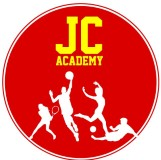 Wednesday Lunch time club                               Lesson:  Capture the FlagWednesday Lunch time club                               Lesson:  Capture the FlagWednesday Lunch time club                               Lesson:  Capture the FlagResources: Hockey Equipment/Bibs/Cones/DiscsResources: Hockey Equipment/Bibs/Cones/DiscsResources: Hockey Equipment/Bibs/Cones/DiscsResources: Hockey Equipment/Bibs/Cones/DiscsWarm up (15mins):Children will warm up in a competition in which they race to pick a flag (bib) and run back to their line before their opponent.Warm up (15mins):Children will warm up in a competition in which they race to pick a flag (bib) and run back to their line before their opponent.Warm up (15mins):Children will warm up in a competition in which they race to pick a flag (bib) and run back to their line before their opponent.Coaching points: ListenConcentrateDon’t start too quick Warm up (15mins):Children will warm up in a competition in which they race to pick a flag (bib) and run back to their line before their opponent.Warm up (15mins):Children will warm up in a competition in which they race to pick a flag (bib) and run back to their line before their opponent.Warm up (15mins):Children will warm up in a competition in which they race to pick a flag (bib) and run back to their line before their opponent.Safety points:Area will be checkedMain Activity (35mins):Children will play a game of Capture the Flag, however, with it constantly changing to make it harder such as hopping or sidestepping back to your base.Working on footwork and Teamwork.The children will also work on their starting position when attempting to start racing.Main Activity (35mins):Children will play a game of Capture the Flag, however, with it constantly changing to make it harder such as hopping or sidestepping back to your base.Working on footwork and Teamwork.The children will also work on their starting position when attempting to start racing.Main Activity (35mins):Children will play a game of Capture the Flag, however, with it constantly changing to make it harder such as hopping or sidestepping back to your base.Working on footwork and Teamwork.The children will also work on their starting position when attempting to start racing.1 Coaching points:Co-ordinationTechnique Ball work 2. Safety points:Sensible Behaviour Listening Skills1 Coaching points:Accuracy AwarenessCommunicationFootworkReactionTeamwork2 Safety points:Sensible behaviour Listening SkillsCool Down(10mins)Children will then tally up the scores before declaring a winner and hopping on one leg to lunch.Cool Down(10mins)Children will then tally up the scores before declaring a winner and hopping on one leg to lunch.Cool Down(10mins)Children will then tally up the scores before declaring a winner and hopping on one leg to lunch.Safety points:watching where you are going.REDAmend Session to ensure children are learningAMBER Make lesson slightly harder to challenge those children who are excellingGREENThe lesson will be progressed to make it harder and more detailedOutcome of the session: Working on the set position and understanding of techniques